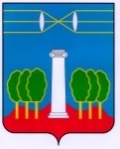 СОВЕТ ДЕПУТАТОВГОРОДСКОГО ОКРУГА КРАСНОГОРСКМОСКОВСКОЙ ОБЛАСТИР Е Ш Е Н И Еот 29.06.2023 №926/72О внесении изменений в положение «О муниципальном земельном контроле на территории городского округа Красногорск Московской области» В соответствии с пунктом 3 части 10 статьи 23 Федерального закона от 31.07.2020 № 248-ФЗ «О государственном контроле (надзоре) и муниципальном контроле в Российской Федерации», Совет депутатов РЕШИЛ: 1. Внести в положение «О муниципальном земельном контроле на территории городского округа Красногорск Московской области», утвержденное решением Совета депутатов городского округа Красногорск Московской области от 30.09.2021 № 605/45 (в редакции решений Совета депутатов городского округа Красногорск Московской области от 25.11.2021 № 645/49, от 24.02.2022 № 693/52, от 25.08.2022   № 767/58, от 26.01.2023 № 846/65) следующее изменение:приложение № 2 к Положению дополнить частью 7.1. следующего содержания:«7.1. Зарастание сорной растительностью, угрожающей здоровью граждан и сохранению биоразнообразия естественных экосистем (в том числе борщевиком Сосновского).».2. Настоящее решение вступает в силу после официального опубликования.3. Опубликовать настоящее решение в газете «Красногорские вести» и разместить на официальном сайте Совета депутатов городского округа Красногорск Московской области.Разослать: в дело, главе, Регистр, Консультант Плюс, прокуратуру, редакцию газеты «Красногорские вести»Глава               городского округа Красногорск              ПредседательСовета депутатовД.В. Волков ___________________С.В.Трифонов ___________________